Food GroupsHere are the 5 food groups.  Read them carefully.  Think about them and read them again.	Food and drinks high in sugar and fat should be eaten less often 	and in small amounts.Wow!  There are so many facts to learn and some tricky words.  Can you remember what you’ve read?  Answer these 5 questions, there is no need to write them down but ask your parent or carer to check your answers.What foods should we be careful to limit?What type of food gives us energy?Which foods give us vitamins and minerals?In which foods will we find protein?Dairy foods contain what?MR MENNow you’re very good at knowing your food groups and why each is important to our health, can you help these Mr Men with their diets?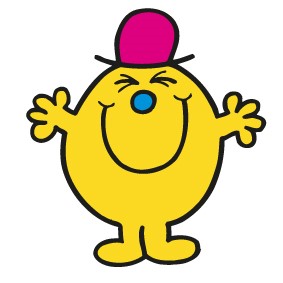 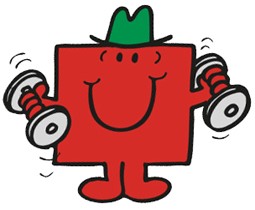 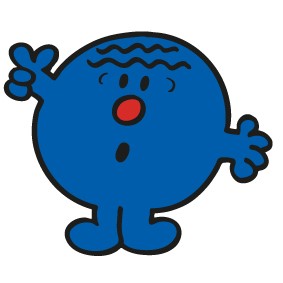 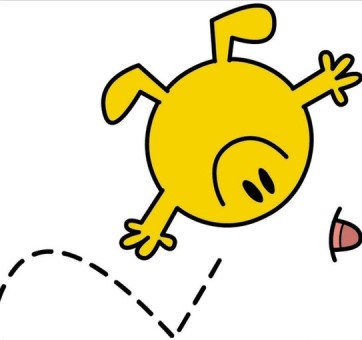 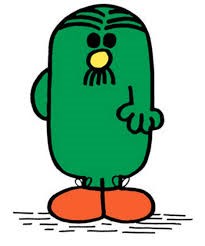 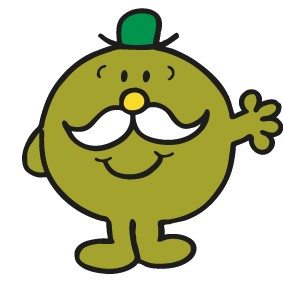 Write below your suggestions for helping each of the Mr Men.Roy Lichtenstein (1923 – 1997)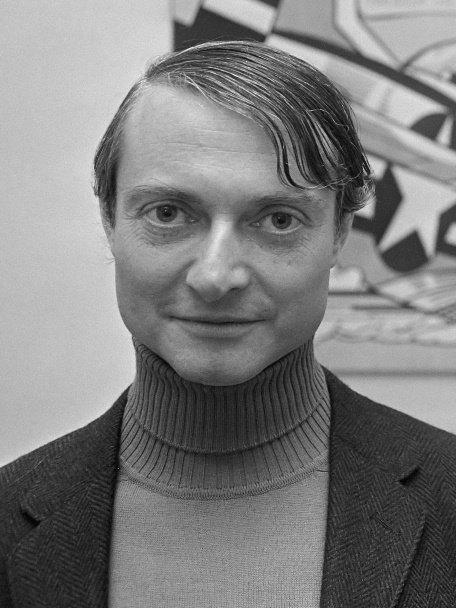 Roy Lichtenstein was an American pop artist. During the 1960s, along with Andy Warhol among others, he became a leading figure in the pop art movement. Whaam! and Look Mickey are among Lichtenstein's most famous works. His most expensive piece is Masterpiece, which was sold for $165 million in January 2017 – this is approximately £135,500,000!Oh my days!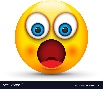 Whaam! (1963)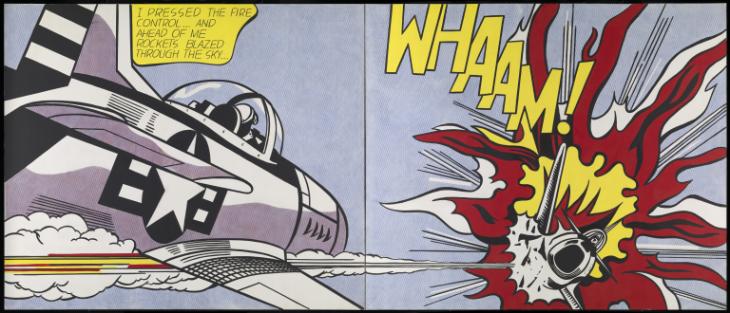 Look Mickey (1961)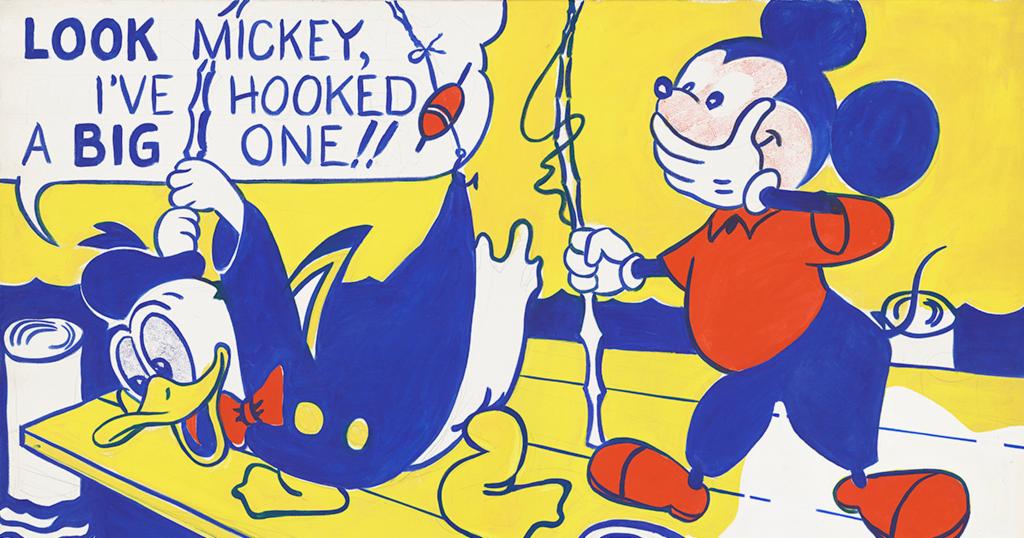 Masterpiece (1962)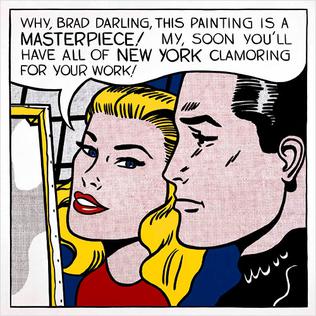 Roy Lichtenstein chose his colours very carefully, to match the four colours of printer ink.  Close up, his work looked like thousands of little dots and dashes.  What do you think of his work?  Does it look real to you? Have you seen something like it before?Here are some examples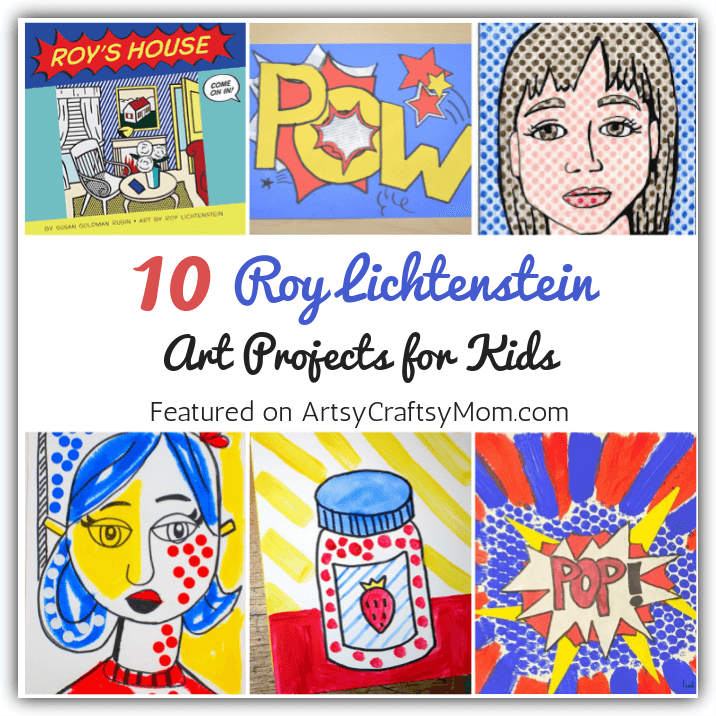 Remember:  Use lots of dots and dashes and DO NOT WORRY if you have not got felt pens, use what you have and above all have fun!!!Find out more at www.tate .org.uk/kids/explore/who-is/who-roy-lichtenstein Just because….Here’s a little kindness challenge for you, not only because we are in days of lockdown but just because kindness costs us nothing.Take care, enjoy learning and have a great week!Mr MenMy AdviceMr Strong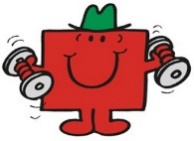 Mr Mischief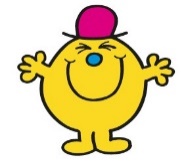 Mr Bounce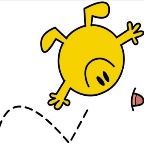 Mr WorryMr SlowMr Fussy